ПЕРЕЧЕНЬ РАЗРАБОТОКПредставленных на Международная выставка сельского хозяйства и пищевой промышленности «IRAN AGROFOOD», Исламская Республика Иран, г. Тегеран, 17-20 июня 2022 г.Купажи растительных масел.Новая ресурсосберегающая технология получения комплексных удобрений на основе низкосортных видов фосфатного сырья.Новые технологии получения овощных соков.Ресурсосберегающая малоотходная технология получения комплексных NPKS удобрений.Технология получения чипсов из яблок.Удобрение бесхлорное водорастворимое – сульфат магния на основе доломита.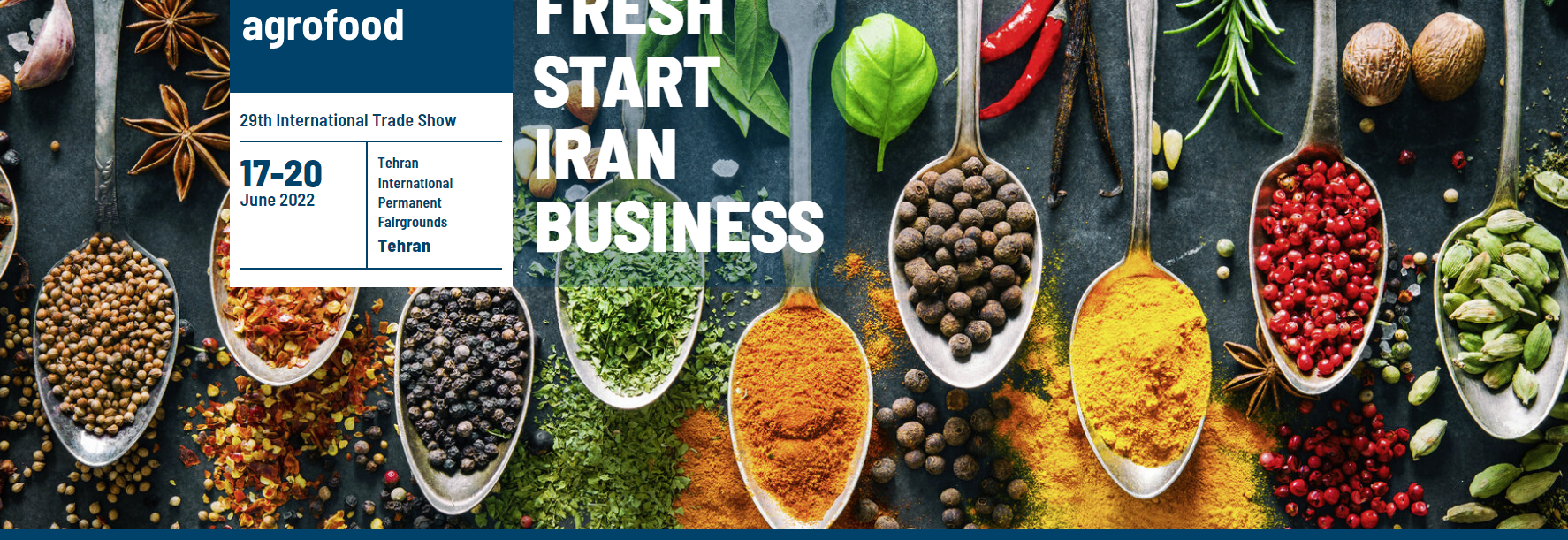 ОФИЦИАЛЬНЫЙ САЙТhttps://www.iran-agrofood.com/ 